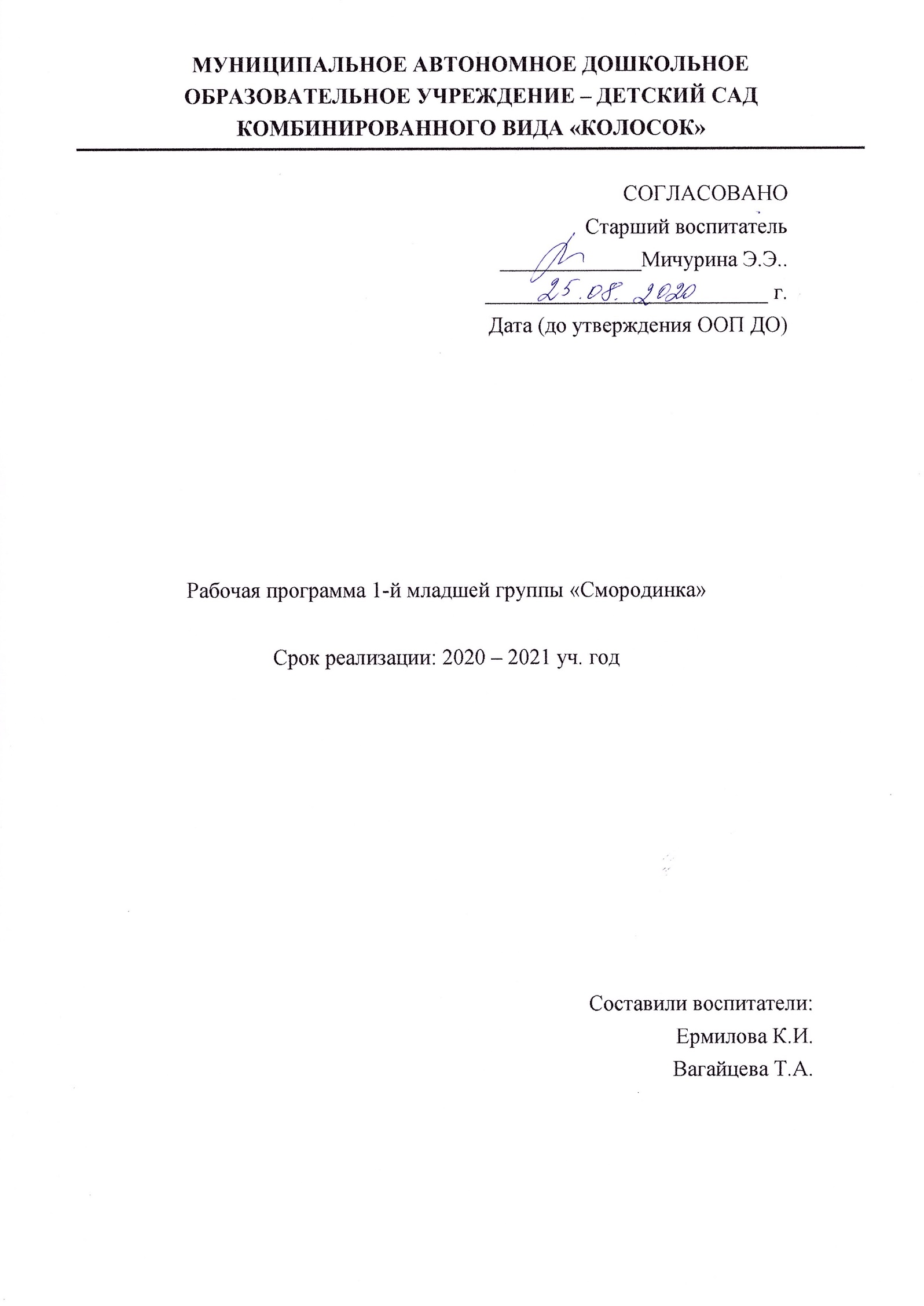 СодержаниеПояснительная запискаПояснительная запискаРабочая программа по развитию детей первой младшей группы (далее Программа) разработана в соответствии с Федеральным законом «Об образовании в Российской Федерации» от 29.12.2012 № 273 – ФЗ, Федеральным государственным образовательным стандартом дошкольного образования  приказ Минобрнауки  РФ № 1155 от 17.10.2013 «Об утверждении федерального государственного образовательного стандарта дошкольного образования» (далее ФГОС ДО) и Основной образовательной программой дошкольного образования Муниципального автономного дошкольного образовательного учреждения – детского сада комбинированного вида «Колосок» (далее ООП ДО МАДОУ – детский сад «Колосок»).Рабочая программа по развитию детей первой младшей группы обеспечивает разностороннее развитие детей от 2 до 3 лет с учетом их возрастных и индивидуальных особенностей по основным направлениям развития социально-коммуникативному, познавательному, речевому, художественно-эстетическому и физическому.Направленность группыГруппа №18 «Смородинка» - общеразвивающей направленности.Наименование образовательных программ, заявленных в основной образовательной программе ДОО и использованных для разработки Программы.ООП ДО МАДОУ – детский сад «Колосок»При разработке рабочей программы использовались парциальные программы: Также использована парциальная программа части ООП МАДОУ-детского сада «Колосок», формируемой участниками образовательного процесса «Развитие психомоторных и речевых навыков у детей четвертого года жизни», разработанная в МАДОУ-детском саду «Колосок». 1.1.3. Цель и задачи реализации ПрограммыЦелью Программы является создание условий для развития функционально грамотной личности в ходе овладения практическими компетенциями, всестороннее развитие психических и физических качеств в соответствии с возрастными и индивидуальными особенностями, формирование основ базовой культуры, подготовка ребёнка к жизни в современном обществе, обеспечение безопасности его жизнедеятельности.Для достижения цели решаются следующие задачи:Обеспечить охрану жизни и укрепление физического и психического здоровья детей, в том числе их эмоционального благополучия;Способствовать:воспитанию, гармоничному развитию личностных качеств ребенка, в том числе ценности здорового образа жизни, развитию их социальных, нравственных, эстетических, интеллектуальных, физических качеств, инициативности,самостоятельности и ответственности ребенка,формированию предпосылок к учебной деятельности;развитию познавательной сферы (мышления, воображения, памяти, речи);развитию эмоциональной сферы;формированию цельности детского мировоззрения, обогащению содержания и форм образования детей;формированию опыта практической, познавательной, творческой и другой деятельности;формированию всесторонне развитой личности на основе соединения воспитания и обучения в продуктивной деятельности;обеспечить равные возможности для полноценного развития каждого ребенка в период дошкольного детства;обеспечить психолого-педагогическую поддержку семьям и повышать компетентность родителей (законных представителей) в вопросах развития и образования, охраны и укрепления здоровья детей.Цели и задачи приоритетных направлений развития  МАДОУ – детский сад «Колосок»: Физическое развитие с осуществлением коррекции и оздоровления всех воспитанников Цель: формирование потребности в здоровом образе жизни дошкольников и родителей, и осуществление оздоровления всех воспитанников.  Задачи: совершенствовать физическое и эмоциональное благополучие детей посредством введения оздоровительных мероприятий. Формировать положительное отношение к занятиям физкультурой, спортом, к ЗОЖ в семье. Воспитывать осознанное отношение детей и родителей к здоровью, как основному фактору успеха на последующих этапах жизни. Социально-коммуникативное Цель: содействие становлению личности ребёнка, развитие его творческих способностей через ознакомление с нравственным, духовным, историческим опытом поколений Задачи программы: Приобщать ребенка к музейной среде, как к исследовательскому и образовательному учреждению одновременно; воспитывать эстетически развитого, обогащённого художественным опытом и знаниями человека; развивать визуальную грамотность (сформировать навык смотрения, детального рассматривания, обобщения увиденного); развивать творческие способности и эстетическое восприятие у детей; развивать познавательные процессы: воображение, фантазию, память, внимание, мышление, речь; воспитывать нравственные качества личности: доброту, отзывчивость, способность к сопереживанию; Рабочая программа строится на основе возрастного, личностно-ориентированного и деятельностного подходов, а также учитывает принципы, описанные в основной образовательной программе дошкольного образования МАДОУ – детский сад «Колосок».  1.1.4. Значимые для разработки и реализации рабочей программы характеристикиНастоящая Программа рассчитана на один год, который рассчитывается с 1 сентября по 31 августа.Возрастные и индивидуальные особенности контингента детей группы.Группа общеразвивающей направленности, в группе, 20 воспитанник в возрасте 2-3 лет. 28 % детей в достаточной мере владеют навыками самообслуживания,  47 % детей нуждаются в некоторой помощи взрослого, 25% детей не владеют навыками самообслуживания (не могут самостоятельно одеться). Все дети в группе соблюдают правила личной гигиены.В раннем возрасте ребенок обладает естественным стремлением к движению. Он хочет трогать и перемещать все, что находится в ближайшем к нему пространстве, чтобы ближе познакомиться с окружающими его предметами и вещами и уметь осмысленно обращаться с ними. Это период развития точности движений.  У 33 % детей мелкая моторика развита достаточно хорошо, у 53% - слабо, у 14% мелкая моторика развита очень слабо. Крупная моторика у детей развита хорошо у 30%, у 70% развита очень слабо. Половина детей проявляет любознательность, высокую познавательную активность, любят слушать книги, с интересом воспринимают новые знания.  38 % детей активно участвует в обсуждениях, способны не только хорошо воспринимать, но и через некоторое время воспроизводить усвоенную информацию. 60 % детей являются преимущественно слушателями, 20% не готовы слушать и воспринимать информацию. На втором году жизни ребенку интересно всё, что происходит вокруг него. Он наблюдает за предметами окружающего мира и осваивает действия, которые с ними можно производить. У детей продолжается совершенствоваться речь: растет словарный запас и совершенствуется произнесение звуков. У 43 % детей речь развита в соответствии с возрастом; у 57 % детей речь развита плохо. 			Большая часть детей с удовольствием посещают музыкальные занятия.  Ребенок 3-года жизни с удовольствием слушает музыку и эмоционально реагирует на нее. В этом возрасте ребенок способен различать звуки низкого и высокого регистров (медведь – птичка), детские музыкальные инструменты по тембру (колокольчик, дудочка). Ребенок все более активно включается в пение: подпевает отдельные слоги, звукоподражания.Условно группу можно разделить на две категории: 70 % детей с удовольствием и активно занимаются на занятиях, интересуются музыкой, физкультурой, эти же дети понимают и соблюдают нормы поведения в садике и режим (поведение во время игры, поведение в сон час и т.д.); 30 % детей достаточно трудно организовать для какой-либо деятельности, они не проявляют интереса к занятиям, у этих детей есть трудности с соблюдением правил поведения и режим.   Исходя из этого необходимо:помогать детям в освоении навыков самообслуживания (учить одеваться);искать индивидуальный подход и организовывать занятия таким образом, чтобы заинтересовать и вовлечь в процесс занятий всех детей;помогать детям в освоении и закреплении норм поведения в детском саду;уделять повышенное внимание развитию речи и мелкой моторики у тех детей, которым это необходимо.Этнический анализ воспитанников группы: основной контингент – дети русскоязычных семей. Обучение и воспитание в группе проводится на русском языке.Дети группы проживают на территории рабочего поселка. Реализация регионального компонента осуществляется через знакомство с национально-культурными особенностями родного края, знакомясь с родным поселком, его достопримечательностями. Данная информация реализуется через целевые прогулки, беседы, проекты.Оценка здоровья детей 1-й младшей группы «Смородинка»Сведения о семьях воспитанниковСм. Приложение №1 «Социальный паспорт группы» (заполняется в 1-2 неделю с начала работы группы)1.2. Планируемые результаты освоения ПрограммыРезультатами освоения Программы являются целевые ориентиры дошкольного образования, которые представляют социально-нормативные возрастные характеристики возможных достижений ребенка и описаны в Федеральном государственном стандарте дошкольного образования.     На основе данных целевых ориентиров в рабочей программе сформированы предполагаемые результаты её освоения детьми 1-й младшей группы «Смородинка». Предполагаемые результаты произведены с соответствие с направлениями развития и образования детей (образовательными областями) и представлены в таблице. 1.3. Диагностика освоения детьми образовательной программы дошкольного образования Педагогическая диагностика проводится в ходе наблюдения за активностью детей в самостоятельной и совместной деятельности детей. Результатами освоения Программы являются целевые ориентиры дошкольного образования, которые представляют социально-нормативные возрастные характеристики возможных достижений ребенка и описаны в Федеральном государственном стандарте дошкольного образования.   Достижение целевых ориентиров диагностируется через освоение Образовательных областей, представленных в Программе МАДОУ – детский сад «Колосок». Инструментарий педагогической диагностики - карты детского индивидуального развития, позволяющие фиксировать динамику и перспективы развития как каждого ребенка, так и группы в целом в ходе освоения образовательных областей: -социально-коммуникативного развития -познавательного развития -речевого развития -художественно-эстетического развития -физического развития Диагностические карты детского развития разработаны в соответствии с программой МАДОУ – детский сад «Колосок». Педагогическая диагностика проводится с целью оптимизации образовательного процесса, как в группе, так и в ДОУ в целом. Система мониторинга основывается результатах освоения ООП ДО по 5 образовательным областям, соответствующих Федеральному государственному образовательному стандарту дошкольного образования: «Социально коммуникативное развитие», «Познавательное развитие», «Речевое развитие», «Художественно-эстетическое развитие», «Физическое развитие», а также части, формируемой участниками образовательных отношений (приоритетные области ОО «Познавательное развитие», ОО «Физическое развитие»). Данный мониторинг позволяет комплексно оценить качество образовательной деятельности в группе и ДОУ, а также индивидуализировать образовательный процесс для достижения каждым ребенком высокого уровня освоения ООП ДО.  2. СОДЕРЖАТЕЛЬНЫЙ РАЗДЕЛ2.1. Описание образовательной деятельности в соответствии с направлениями развития ребенка.Содержание Программы обеспечивает развитие личности, мотивации и способностей детей в различных видах детской деятельности и охватывает следующие структурные единицы, представляющие определенные направления развития и образования детей (далее – образовательные области):социально-коммуникативное развитие;познавательное развитие;речевое развитие;художественно-эстетическое развитие;физическое развитиеКонкретное содержание образовательных областей описано в основной образовательной программе дошкольного образования МАДОУ – детский сад«Колосок».2.1.1. Образовательная область «Социально-коммуникативное развитие».Социально-коммуникативное развитие направлено на:усвоение норм и ценностей, принятых в обществе, включая моральные и нравственные ценности;развитие общения и взаимодействия ребенка со взрослыми и сверстниками;становление самостоятельности, целенаправленности и саморегуляции собственных действий; развитие социального и эмоционального интеллекта, эмоциональной отзывчивости, сопереживания, формирование готовности к совместной деятельности со сверстниками, формирование уважительного отношения и чувства принадлежности к своей семье и к сообществу детей и взрослых в Организации;формирование позитивных установок к различным видам труда и творчества;формирование основ безопасного поведения в быту, социуме, природе.2.1.2. Образовательная область «Познавательное развитие».Познавательное развитие предполагает:развитие интересов детей, любознательности и познавательной мотивации;формирование познавательных действий, становление сознания;развитие воображения и творческой активности;формирование первичных представлений о себе, других людях, объектах окружающего мира, о свойствах и отношениях объектов окружающего мира (форме, цвете, размере, материале, звучании, ритме, темпе, количестве, числе, части и целом, пространстве и времени, движении и покое, причинах и следствиях и др.);о малой родине и Отечестве, представлений о социокультурных ценностях нашего народа, об отечественных традициях и праздниках, о планете Земля как общем доме людей, об особенностях ее природы, многообразии стран и народов мира.2.1.3. Образовательная область «Речевое развитие».Речевое развитие включает:владение речью как средством общения и культуры;обогащение активного словаря;развитие связной, грамматически правильной диалогической и монологической речи;развитие речевого творчества;развитие звуковой и интонационной культуры речи, фонематического слуха;знакомство с книжной культурой, детской литературой, понимание на слух текстов различных жанров детской литературы;формирование звуковой аналитико-синтетической активности как предпосылки обучения грамоте.2.1.4. Образовательная область «Художественно-эстетическое развитие».Художественно-эстетическое развитие предполагает:развитие предпосылок ценностно-смыслового восприятия и понимания произведений искусства (словесного, музыкального, изобразительного), мира природы;становление эстетического отношения к окружающему миру;формирование элементарных представлений о видах искусства; восприятие музыки, художественной литературы, фольклора;стимулирование сопереживания персонажам художественных произведений; реализацию самостоятельной творческой деятельности детей (изобразительной, конструктивно-модельной, музыкальной и др.).Образовательная область «Физическое развитие».Физическое развитие включает:приобретение опыта в следующих видах деятельности детей: двигательной, в том числе связанной с выполнением упражнений, направленных на развитие таких физических качеств, как координация и гибкость;способствующих правильному формированию опорно-двигательной системы организма, развитию равновесия, координации движения, крупной и мелкой моторики обеих рук, а также с правильным, не наносящем ущерба организму выполнением основных движений (ходьба, бег, мягкие прыжки, повороты в обе стороны),формирование начальных представлений о некоторых видах спорта, овладение подвижными играми с правилами;становление целенаправленности и саморегуляции в двигательной сфере;становление ценностей здорового образа жизни, овладение его элементарными нормами и правилами (в питании, двигательном режиме, закаливании, при формировании полезных привычек и др.).Конкретное содержание указанных образовательных областей зависит от возрастных и индивидуальных особенностей детей, определяется целями и задачами программы и реализуется в различных видах деятельности (общении, игре, познавательно-исследовательской деятельности - как сквозных механизмах развития ребенка) :игровая, включая сюжетно-ролевую игру, игру с правилами и другие виды игры,коммуникативная (общение и взаимодействие со взрослыми и сверстниками),познавательно-исследовательская (исследования объектов окружающего мира и экспериментирования с ними),восприятие художественной литературы и фольклора,самообслуживание и элементарный бытовой труд (в помещении и на улице),конструирование из разного материала, включая конструкторы, модули, бумагу, природный и иной материал и изобразительная деятельность (рисование, лепка, аппликация),музыкальная (восприятие и понимание смысла музыкальных произведений, пение, музыкально-ритмические движения, игры на детских музыкальных инструментах);двигательная (овладение основными движениями) формы активности ребенка.Описание вариативных форм, способов, методов и средств реализации Программы2.2.1. Формы и методы работы с детьми по образовательной области «Социально-коммуникативное развитие»2.2.2. Формы и методы работы с детьми по образовательной области «Познавательное развитие»2.2.3. Формы и методы работы с детьми по образовательной области «Речевое развитие»2.2.4. Формы и методы работы с детьми по образовательной области «Художественно-эстетическое развитие»2.2.5. Формы и методы работы с детьми по образовательной области «Физическое развитие»Способы и направления поддержки детской инициативыСоздание проблемных ситуацийСоздание ситуации выборасоздании условий для осуществления процессов детского экспериментированияСоздание игровых ситуаций для развертывания спонтанной и самодеятельной игрыСоздание ситуаций контакта со сверстниками и взрослымиСоздание ситуаций, побуждающих к высказываниям (возможность высказаться)Формирование ритуалов и традиций группыГрупповой сборОбогащение сенсорного опытаПриоритет групповых и подгрупповых форм работы над индивидуальными Доступность предметно-пространственной среды для различных видов деятельности
2.3.1 Технологии, методики, включая авторские, используемые   воспитателями группы2.3.2. Организация проектной деятельности во 1-й младшей группе «Смородинка»2.4. Особенности взаимодействия с семьями воспитанников во 1-й младшей группе «Смородинка»2.5. Модель организации коррекционной работы в режиме дня2.6. Организация адаптационного периода в ДОУ.Адаптация -это процесс вхождения человека в новую для него среду и приспособление к ее условиям.Существует 3-и фазы адаптационного процесса:Острая фаза или период дезадаптации. Она сопровождается разными колебаниями в соматическом состоянии и психическом статусе.Подострая фаза или собственно адаптация. Характеризуется адекватным поведением ребенка, т.е. все сдвиги уменьшаются и регистрируются лишь по отдельным параметрам.Фаза компенсации или период адаптированности. Характеризуется убыстрением темпа развития.     Кроме того, различают три степени тяжести прохождения острой фазы адаптационного периода:Легкая адаптация: к 20-му дню пребывания в детском учреждении - нормализуется состояние ребенка.Адаптация средней тяжести: поведенческие реакции восстанавливаются к 30-му дню пребыванию в детском учреждении.Тяжелая 	адаптация: 	характеризуется, во-первых, 	значительной длительностью (от двух до шести месяцев и более).Цели деятельности группы адаптации: всестороннее развитие детей, ранняя социализация детей, позволяющая обеспечить их успешную адаптацию к поступлению в детский сад, педагогическое просвещение родителей  Задачи группы адаптации:Охрана жизни и здоровья детей, развитие индивидуальных возможностей каждого ребенка, его психическое и физическое развитие.Формирование у детей способов и средств общения со взрослым человеком и сверстниками.Развитие речи детей и усвоение ими общественно выработанных способов использования предметов.Развитие речи детей и усвоение ими общественно выработанных способов использования предметов.Организация воспитательно-образовательного процесса Приоритетные направления:  Социализация детей раннего возраста в обществе сверстников и их развитие в основных видах детской деятельности.Развитие речи и речевого общения детей раннего возраста.Образовательный процесс включает гибкое содержание и педагогические технологии, обеспечивающие индивидуальное, личностно-ориентированное развитие каждого ребенка  Создание психологического комфорта и условий для развития различных видов деятельности с учетом возможностей, интересов, потребностей самих детей и их родителей.  Для облегчения прохождения адаптации ребенка используем гибкий режим дня. Варианты зависят от степени активности ребенка. Создание устойчивых ритуалов, традиций – одно и важных факторов ускорения приспособляемости детей.Работа с родителями: беседы; консультации, рекомендации; анкетирование; наглядные материалы; дни открытых дверей; родительские собрания.Консультации для родителей. Психологические странички на стендах в раздевальной комнате знакомят родителей с особенностями психического развития детей, консультируют по различным вопросам прохождения адаптации ребенка к детскому саду, предлагают различные игры, упражнения для развития ребенка.Родителей знакомят с условиями жизни и воспитания ребенка в детском саду, с режимом дня, особенностями питания детей в учреждении.Адаптация закончена, если:  У ребенка положительное психоэмоциональное состояние в течении недели:ребенок пребывает в хорошем настроении, активно играет, взаимодействует со взрослыми и сверстниками, соблюдает режим дня, хорошо кушает и спокойно спит:У него отсутствуют заболевания; есть динамика массы тела; есть динамика психомоторного развития.3. ОРГАНИЗАЦИЯ ОБРАЗОВАТЕЛЬНОГО ПРОЦЕССА3.1. Описание материально – технического обеспечения ПрограммыОсобенности организации развивающей предметно-пространственной среды.3.2. Обеспечение методическими материалами и средствами обучения и воспитания3.3 Организация режима пребывания детей в МАДОУ – детский сад «Колосок» Режим работы группы – пятидневный, с 7.00 – 19.00, выходные – суббота, воскресенье, праздничные дни.ООП ДО МАДОУ – детский сад «Колосок» учитывает климатические, географические особенности, образовательная деятельность в группе «Смородинка» организуется с учетом двух периодов: сентябрь-май – воспитательно-образовательная деятельность, июнь-август – летний оздоровительный период.Адаптационный период для 1-й младшей группы «Смородинка» составляет 1 месяц. Однако, поскольку адаптационный период индивидуален для каждого ребенка, то он может продлиться до 4 месяцев для вновь поступившего ребенка.Примерный режим дня во 1-й младшей группе (2-3 года)Организация режима пребывания детей 1-й младшей группы в летний каникулярный период.Летний оздоровительный период – 01.06.2020 г – 31.08.2020 г;В летний оздоровительный период проводится образовательная деятельность только художественно – эстетического и физкультурно-оздоровительного направлений (музыкальные, спортивные, изобразительного искусства).Организация оптимального двигательного режима для 1-й младшей группы.3.4. Организация образовательной деятельности с учетом особенностей воспитанников и специфики группы.Оптимальные условия для развития ребенка – это продуманное соотношение свободной, регламентируемой и нерегламентированной (совместная деятельность педагогов и детей и самостоятельная деятельность детей) форм деятельности ребенка.Модель организации образовательного процесса на деньОрганизация образовательной деятельности детейОрганизация регламентированной деятельности  Максимально допустимый объем ННОД 1-й младшей группы  Перечень/объем видов детской непосредственно образовательной деятельности в группе «Смородинка»Расписание занятий ННОД на неделюв 1-ой младшей группе №18 «Смородинка»Организация работы в летний оздоровительный периодЛетний оздоровительный период 01.06.2021 г – 31.08.2021 г; В летний оздоровительный период проводится образовательная деятельность только художественно – эстетического и физкультурно-оздоровительного направлений (музыкальные, спортивные, изобразительного искусства).Оздоровительная работа с детьми в летний оздоровительный период3.4.1. Календарно-тематическое планирование на 2020-2021 уч. год    3.4.2. Примерное планирование воспитательно-образовательной работы(см. приложение ___)3.5. Особенности традиционных событий, праздников, мероприятий в группеОрганизация проведения мониторинга достижений детьми планируемых результатов освоения ООП ДОСтраницы1.Пояснительная записка 41.1Пояснительная записка41.1.1Направленность группы41.1.2Наименование образовательных программ, заявленных в основной образовательной программе ДОО и использованных для разработки Программы41.1.3Цель и задачи реализации Программы51.1.4Значимые для разработки и реализации рабочей программы характеристики71.2.Планируемые результаты освоения Программы101.3.Диагностика освоения детьми образовательной программы дошкольного образования.132.Содержание образовательного процесса152.1.Описание образовательной деятельности в соответствии с направлениями развития ребенка152.1.1.ОО «Социально-коммуникативное развитие»152.1.2.ОО «Познавательное развитие»162.1.3.ОО «Речевое развитие»172.1.4.ОО «Художественно-эстетическое развитие»172.1.5.ОО «Физическое развитие»182.2. Описание вариативных форм, способов, методов и средств реализации Программы192.2.1Формы и методы работы с детьми по образовательной области  «Социально-коммуникативное развитие»192.2.2Формы и методы работы с детьми по образовательной области «Познавательное развитие»192.2.3Формы и методы работы с детьми по образовательной области «Речевое развитие»202.2.4Формы и методы работы с детьми по образовательной области «Художественно-эстетическое развитие»202.2.5Формы и методы работы с детьми по образовательной области«Физическое развитие»212.3Способы и направления поддержки детской инициативы222.3.1Технологии, методики, включая авторские, используемые          воспитателями группы222.3.2Организация проектной деятельности232.4Особенности взаимодействия с семьями воспитанников232.5Модель организации коррекционной работы в режиме дня252.6Организация адаптационного периода в ДОУ263.Организация образовательного процесса283.1.Описание материально-технической обеспеченности 283.2.Обеспечение методическими материалами и средствами обучения и воспитания293.3.Организация режима пребывания воспитанников313.4.Организация образовательной деятельности с учетом особенностей воспитанников и специфики группы343.4.1.Календарно-тематическое планирование на год383.4.2.Примерное планирование воспитательно-образовательной работы393.5. Особенности традиционных событий, праздников, мероприятий в группе393.6Организация проведения мониторинга достижений детьми планируемых результатов освоения ООП ДО403.7Паспорт группы403.8Приложения (на усмотрение воспитателя)41Образовательная областьПарциальные программыСоциально-коммуникативное развитиеКомарова Т.С., Куцакова Л.В., Павлова Л.Ю. Трудовое воспитание в детском саду. Программа и методические рекомендации. – 2-е изд., с испр. и доп. – М.: Мозаика-Синтез, 2006. – 80 с. Абрамова Л. В., Слепцова И. Ф. Социально-коммуникативное развитие дошкольников. Вторая группа раннего возраста (2–3 года). Зацепина М. Б., Лямина Г. М., Теплюк С. Н. Дети раннего возраста в детском садуПознавательное развитиеВ.П.Новикова Математика в детском саду.2010. И.А.Помораева, В.А.Позина Занятия по формированию элементарных математических представлений в младшей группе (2-3года) 2010-56с. О.В.Дыбина Занятия по ознакомлению с окружающим миром  2010-48с.Речевое развитиеВ.В.Гербова Занятия по развитию речи-М.;  Мозаика – Синтез,2010.-67с. Развитие речи ИТД «Корифей»,2008.-80с.  ИТД «Корифей» Хрестоматия для чтения детям в детском саду и дома: 1–3 года..Художественно-эстетическое развитиеД.Н. Колдина Лепка с детьми 2-3года. Д.Н.Колдина Аппликация с детьми 2-3года.  Д.Н. Колдина. Рисование с детьми 2–3 лет. Конспекты занятийФизическое развитиеПодвижные     тематические игры для дошкольников ИТД «Сфера» 2015. К.В. Лисина. Е.А. Бабенкова, Подвижные игры на прогулке 2015. Казина О. Б. Совместные физкультурные занятия с участием родителей (для занятий с детьми 2–5 лет). Харченко Т. Е. Утренняя гимнастика в детском саду. 2–3 года.П /№Имя ребенкаГруппа здоровьяРост нач.г./ конец г.Веснач.г./ конец г.Группа мебелиИндивидуальные особенности ребенкаАрбузова СофияАрбузова УльянаГоленко ПолинаКаличкина ЕвангелинаКарпета ДанилКачесова Юлианна Краснобаева ВасилисаКняжев МишаКуропова КсенияЛисюко ДаниилМуштей МиронПеребоева СтефанияПолякова КсенияРайко АннаРуднев СемёнРычкова МарияСташевский МиронСупрун КатяЧеповая ВарвараШмидт МишаЩеглова ЛизаОбразовательная область и направление Показатели развития ребенка 1-й младшей группы Социально-коммуникативное развитие Социально-коммуникативное развитие Ребенок 	в 	семье 	и сообществе  Формировать у детей̆ элементарные представления о себе, об изменении своего социального статуса (взрослении) в связи с началом посещения детского сада. Учить называть свое имя и возраст. Учить ребенка узнавать свой дом и квартиру, называть имена членов своей семьи. Способствовать формированию личности ребенка, проявляя уважительное отношение к его интересам, нуждам, желаниям, возможностям. Формировать у каждого ребенка уверенность в том, что взрослые любят его, как и всех остальных детей. Самообслуживание, самостоятельность, трудовое воспитание Самостоятельность, целенаправленность и само регуляция своих действий; позитивные установки к различным видам труда и творчества; первичные представления о труде взрослых, его роли в обществе и жизни каждого человека, ценностное отношение к собственному труду, труду других людей и его результатам; освоение основных процессов самообслуживания; представление об удобном и безопасном способе выполнения простейших трудовых поручений; представление о способах обращения ко взрослому или сверстнику за помощью в процессе самообслуживания и  умение выражать благодарность. Формировании 	основ безопасности Знание элементарных правил безопасности в быту, социуме, природе; представление об опасных для человека и окружающего мира природы ситуациях и способах поведения в них; знание правил безопасного для человека и окружающего мира поведения; знание о правилах безопасности дорожного движения в качестве пешехода и пассажира транспортного средства. Познавательное развитие Познавательное развитие Познавательное развитие Формирование ЭМП Формирование ЭМП Освоение понятий «много», «мало», «один», «больше - меньше», «столько же», «поровну»; освоение; умение различать простейшие предметы по форме и называть их. Развитие познавательно исследовательской деятельности Развитие познавательно исследовательской деятельности Умение ориентироваться в помещении и на участке детского сада; первоначальные представления о некоторых видах труда взрослых, простейших трудовых операциях и материалах. Ознакомление 	с предметным окружением Ознакомление 	с предметным окружением Умение ориентироваться в помещении и на участке детского сада; первоначальные представления о некоторых видах труда взрослых, простейших трудовых операциях и материалах; первичные представления об основных источниках опасности в быту и в природе. 	Ознакомление 	с социальным миром 	Ознакомление 	с социальным миром Представление о нравственности на примерах  положительного и отрицательного поведения, хороших и плохих поступков  из жизни, мультфильмов, литературы и др.; представление о личных данных, о собственной принадлежности  к членам своей семьи и группы детского сада; представление о  своей (и других людей) половой принадлежности; умение в играх и повседневной жизни самостоятельно или по указанию взрослого воспроизводить несложные образцы социального поведения взрослых или детей (персонажей литературных произведений, мультфильмов и др.). Ознакомление с миром природы Умение ориентироваться на участке детского сада; первичные представления об основных источниках опасности в природе; первичные представления о некоторых правилах безопасного для окружающего мира поведения и умение при напоминании взрослого их выполнять. Художественно – эстетическое развитие Художественно – эстетическое развитие Приобщение к искусству Знакомство с разными видами искусства; эмоциональная отзывчивость к различным видам искусства; умение сочувствовать персонажам, сопереживать им; усвоение нравственных представлений на примерах положительного и отрицательного поведения, хороших и плохих поступков из мультфильмов, литературы и др.; развитие нравственно-ценностного словаря («хорошо» - «плохо», «нехорошо», «некрасиво», «добрый» - «злой» и др.). Изобразительная деятельность Знакомство с различными творческими материалами и разными видами, и техниками (рисование, раскрашивание, аппликация, лепка и т.д.); умение выполнять работу по образцу; умение закрашивать одноцветную картинку, стараясь не выходить за контуры, умение изображать в лепке несложные предметы.Конструктивно модельная деятельностьУмение выполнять работу по образцу; умение аккуратно выкладывать детали.Музыкальная деятельность Музыкальная деятельность Внимательное слушание музыки; заучивание и пение песен; освоение элементарных танцевальных движений и повторение их под музыку; умение координировать слова песни и соответствующие движения. Физическое развитие Формирование начальных представлений 	о здоровом образе жизни Формирование начальных представлений 	о здоровом образе жизни Освоение основных процессов самообслуживания; понятие личное гигиены; понятие здорового питания; понятие активного отдыха. Физическая культура Физическая культура Первичные представления о способах безопасного поведения, в том числе в различных видах детской деятельности; умение выполнять простые физические упражнения по примеру и при объяснении взрослым, в том числе индивидуально, парами или в группах. Образовательная область Метод/методика Периодичность Ответственный Социально коммуникативного развитие Наблюдение, беседа, анализ диагностических карт 2 раза в год октябрь, апрель Воспитатели  Познавательное развитие Наблюдение, беседа, анализ диагностических карт 2 раза в год октябрь, апрель Воспитатели  Речевое развитие Наблюдение, беседа, анализ диагностических 	карт, критериально-ориентированные задания не тестового типа. 2 раза в год октябрь, апрель Воспитатели, логопед  Художественно эстетического развитие Анализ детских работ, наблюдение, беседа, анализ диагностических карт 2 раза в год октябрь, апрель Воспитатель, музыкальный руководитель Физическое развитие Тестовые упражнения, наблюдение, беседа, анализ диагностических карт 2 раза в год октябрь, апрель Воспитатели, руководитель физического воспитания НАПРАВЛЕНИЯСовместная деятельностьНАПРАВЛЕНИЯИндивидуальная, групповаяИндивидуальная, групповаяСоциализация, развитие общение, нравственное воспитаниеХудожественно-речевая деятельность: сочинение сказок, рассказов, специальное моделирование ситуаций общения, коммуникативные игры (на знакомство детей друг с другом, создание положительных эмоций), подвижные игры с диалогом, дидактические игры.Художественно-речевая деятельность: сочинение сказок, рассказов, специальное моделирование ситуаций общения, коммуникативные игры (на знакомство детей друг с другом, создание положительных эмоций), подвижные игры с диалогом, дидактические игры.Самообслуживание, самостоятельности, трудовое воспитаниеПосильная помощь в уборке группы, помощь на участкеПосильная помощь в уборке группы, помощь на участкеФормирование основ безопасностиБеседы, восприятие театрализации произведений по безопасности, чтение сказокБеседы, восприятие театрализации произведений по безопасности, чтение сказокРебенок в семье и сообществСовместное творчество родителей, детей и педагогов;Совместное творчество родителей, детей и педагогов;Направления                                Совместная деятельностьНаправленияИндивидуальная групповаяИндивидуальная групповаяФормирование элементарных математических представленийДидактические игры, интеллектуальные развивающие игры.Дидактические игры, интеллектуальные развивающие игры.Развитие познавательно-исследовательской деятельностирассматривание, обследование, наблюдение, оформление тематических выставок,рассматривание, обследование, наблюдение, оформление тематических выставок,Ознакомление с социальным миромрассматривание, обследование, наблюдение, интеллектуальные развивающие игрырассматривание, обследование, наблюдение, интеллектуальные развивающие игрыОзнакомление с предметным окружениемДидактические игры, рассматривание, обследование, наблюдение.Дидактические игры, рассматривание, обследование, наблюдение.Ознакомление с миром природыОзнакомление с миром природы в уголке природы, дидактические игры, рассматривание, обследование, наблюдениеОзнакомление с миром природы в уголке природы, дидактические игры, рассматривание, обследование, наблюдениеНаправленияСовместная деятельностьНаправленияИндивидуальная групповаяИндивидуальная групповаяРазвитие речиРолевые диалоги, беседа, художественно-речевая деятельность: сочинение сказок, рассказов, специальное моделирование ситуаций общения, коммуникативные игры, викторины, дидактические игры,Ролевые диалоги, беседа, художественно-речевая деятельность: сочинение сказок, рассказов, специальное моделирование ситуаций общения, коммуникативные игры, викторины, дидактические игры,Чтение художественной литературыВосприятие литературных произведений с последующим свободным общением на тему литературного произведения, решением проблемных ситуаций, дидактическими играми по литературному произведению, рассматриванием портретов писателей, иллюстраций художников, оформлением тематических выставок, драматизация художественных произведенийВосприятие литературных произведений с последующим свободным общением на тему литературного произведения, решением проблемных ситуаций, дидактическими играми по литературному произведению, рассматриванием портретов писателей, иллюстраций художников, оформлением тематических выставок, драматизация художественных произведенийНаправленияСовместная деятельностьНаправленияИндивидуальная групповаяИндивидуальная групповаяПриобщение к искусствуСюжетно-отобразительные игры, рассматривание произведений искусства, прослушивание музыкальных произведений,Сюжетно-отобразительные игры, рассматривание произведений искусства, прослушивание музыкальных произведений,Изобразительная деятельностьРисование (гуашь, мелки, карандаши),Рисование (гуашь, мелки, карандаши),Конструктивно-модельная деятельностьЛепка (пластилин, тесто), аппликация (бумага, природные материалы), конструирование из строительного материала и деталей конструктора, способствовать строительным играм с использованием природного материала (песок, вода, желуди, камешки и т. п.).Лепка (пластилин, тесто), аппликация (бумага, природные материалы), конструирование из строительного материала и деталей конструктора, способствовать строительным играм с использованием природного материала (песок, вода, желуди, камешки и т. п.).Музыкальная деятельностьМузыкальные и музыкально-дидактические игры, игры-развлечения, слушание соответствующей возрасту народной, классической, детской музыки, шумовой оркестр, распевки, совместное исполнение песенМузыкальные и музыкально-дидактические игры, игры-развлечения, слушание соответствующей возрасту народной, классической, детской музыки, шумовой оркестр, распевки, совместное исполнение песенНаправленияСовместная деятельностьНаправленияИндивидуальная групповаяИндивидуальная групповаяФормирование начальных представлений о здоровом образе жизниБеседаЗанятияЗакаливание  Утренняя зарядкаРелаксационные упражненияГимнастика для глазДыхательная гимнастика, подвижные игрыПальчиковая гимнастикаБеседаЗанятияЗакаливание  Утренняя зарядкаРелаксационные упражненияГимнастика для глазДыхательная гимнастика, подвижные игрыПальчиковая гимнастикаФизическая культураПодвижные игрыИгровые упражненияСоревнованияЭстафетыСпортивные досугиРазвлеченияПодвижные игрыИгровые упражненияСоревнованияЭстафетыСпортивные досугиРазвлеченияНазвание технологии, методикиОбразовательная область/Виды деятельностиСказкотерапияРечевое развитие, познавательное развитие, социально-коммуникативное развитие/игроваяАрт-терапияХудожественно-эстетические развитие, познавательное развитие, речевое развитие/игровая, конструированиеЭкспериментированиеПознавательное развитие, речевое развитие, социально-коммуникативное развитие/игроваяТематика проектаПримерное время реализации проектаВид проектаКнижка-малышка«Моя семья»НоябрьПрактико-ориентированный«Снежный городок»Декабрь-январьПрактико-ориентированныйВыставка«Вестники весны»Март-майПрактико-ориентированныйВыставка«День Победы»МайПрактико-ориентированныйЦветные дниВ течение годаПрактико-ориентированныйДатаМероприятиеМероприятиеОтветственныйРодительские собрания в дистанционном формате (чат группы)Родительские собрания в дистанционном формате (чат группы)Родительские собрания в дистанционном формате (чат группы)Родительские собрания в дистанционном формате (чат группы)Сентябрь-октябрь«Первые шаги» - возрастные особенности2-3 лет, адаптация к режиму детского сада.  «Первые шаги» - возрастные особенности2-3 лет, адаптация к режиму детского сада.  ВоспитателиНоябрьИнструкция по изготовлению книжек-самоделокИнструкция по изготовлению книжек-самоделокСтарший воспитательДекабрьКонсультация для родителей «Готовимся к Новогоднему утреннику»Консультация для родителей «Готовимся к Новогоднему утреннику»ВоспитателиЯнварь-февраль«Покормите птиц зимой». Кормушки для птиц.«Покормите птиц зимой». Кормушки для птиц.ВоспитателиАпрель - майИтоговое родительское собрание «Очень многое мы можем, очень многое мы знаем»Итоговое родительское собрание «Очень многое мы можем, очень многое мы знаем»ВоспитателиАнкетирование родителейАнкетирование родителейАнкетирование родителейАнкетирование родителей1 раз в полгодаМониторинг эффективности образовательной деятельности в ДОУМониторинг эффективности образовательной деятельности в ДОУСтарший воспитательКонсультации, буклеты, брошюры, папки - передвижкиКонсультации, буклеты, брошюры, папки - передвижкиКонсультации, буклеты, брошюры, папки - передвижкиКонсультации, буклеты, брошюры, папки - передвижкиСентябрь -«Я иду в детский сад» (проблемы адаптации детей 2-3 лет) папка передвижка«Я иду в детский сад» (проблемы адаптации детей 2-3 лет) папка передвижкаВоспитателиоктябрьКонсультация Парциальная программа «Психомоторное и речевое развитие» основные задачи.Консультация Парциальная программа «Психомоторное и речевое развитие» основные задачи.ВоспитателиНоябрь-«Осторожно гололёд! Памятка для пассажиров и автомобилистов» -консультация;«Развиваем мелкую моторику – развиваем речь»«Осторожно гололёд! Памятка для пассажиров и автомобилистов» -консультация;«Развиваем мелкую моторику – развиваем речь»Старший воспитательдекабрьКонсультация для родителей «Готовимся к Новогоднему утреннику» папка - передвижка«Приготовим кормушки для птиц» - фотоотчёт для родителейКонсультация для родителей «Готовимся к Новогоднему утреннику» папка - передвижка«Приготовим кормушки для птиц» - фотоотчёт для родителейВоспитателиНоябрь - декабрьВыставка поделок «Ёлочные игрушки, снеговики» - ФотоотчётВыставка поделок «Ёлочные игрушки, снеговики» - ФотоотчётВоспитателиЯнварь февраль «Коляда отворяй ворота» - Фотоотчёт «Коляда отворяй ворота» - ФотоотчётВоспитателиФевраль-Март«Осторожно - гололед, сосульки!» - папка передвижка «Посмотрите на ребят, праздник для мам» - для родителей фотоотчёт, видео  «Осторожно - гололед, сосульки!» - папка передвижка «Посмотрите на ребят, праздник для мам» - для родителей фотоотчёт, видео  ВоспитателиАпрель - майВыставка поделок «Вестники весны»Выставка поделок «Космос»«Праздник птиц» - фотоотчёт, видео«Из жизни детского сада» - фотоотчёт о играх в группе и прогулках на участке Выставка поделок «Вестники весны»Выставка поделок «Космос»«Праздник птиц» - фотоотчёт, видео«Из жизни детского сада» - фотоотчёт о играх в группе и прогулках на участке ВоспитателиОрганизация совместных праздниковОрганизация совместных праздниковОрганизация совместных праздниковОктябрь «Праздник Осени» «Праздник Осени»Муз. руководитель и воспитателиДекабрьФевраль «Новогодний праздник», «Коляда - отворяй ворота» «Новогодний праздник», «Коляда - отворяй ворота»Муз. руководитель и воспитателиМарт «Посмотрите на ребят, праздник для мам» «Посмотрите на ребят, праздник для мам»Муз. руководитель и воспитателиАпрель «Праздник птиц» «Праздник птиц»Муз. руководитель и воспитателиВовлечение родителей в проектную деятельностьВовлечение родителей в проектную деятельностьВовлечение родителей в проектную деятельностьНоябрьНоябрьКнижка – самоделка «Моя семья»РодителиВоспитателиДекабрьДекабрь«Снежный городок»РодителиВоспитателиВесь годВесь год«Цветные дни»РодителиВоспитатели1Артикуляционная гимнастикаЕжедневно (утром, вечером 3-5 мин)2Пальчиковая гимнастикаЕжедневно (перед каждым приемом пищи – 4 раза в день. См приложение «Пальчиковая гимнастика»)3Упражнения над развитием мелкой моторики:-мозаика,-шнуровка, кнопочницы,- раскрашивание, обводка,- работа с пластилиномЕжедневно (утром, вечером)4Динамические паузыЕжедневно по мере необходимости (3-5 мин)5Подвижные игры на развитие общей моторики, координацию речи и движений (в рамках лексической темы)Ежедневно: на прогулке, во 2 половине дня6Упражнения на релаксациюЕжедневно по мере необходимости№п/пВид помещения социально-бытового и иного назначенияКоличествоНаименование оборудования, ТСОКоличество1Прогулочная площадка1ВерандаЛавки ПесочницаГорка13  122Игровая комната группы  1Стол детскийСтол взрослыйСтул детскийСтул взрослыйКовёрДетский диван (из 6и частей)Магнитофон812022213Спальня1кровать204Буфетная1Шкаф для посудымойка,навесной шкаф,тумба для посудыпосудомоечная машина121114Умывальная1Шкафчики для полотенчиков205Раздевальная комната1Шкаф для одежды (детские)  Шкаф для одеждыВешалка для одеждыСушильный шкафПаласСкамейки2011     112Центр (уголок) детской деятельностиОборудование«Творческая мастерская»Толстые восковые мелки, цветной мел, цветные карандаши (12 цветов), гуашь, пластилин.Цветная и белая бумага, картон, обои, наклейки, ткани.Кисти, поролон, печатки, клише, клейстер, трафареты.Стаканчики, подставки для кистей, салфетки из ткани (15х15, 30х30), доски (20х20). Готовые формы для выкладывания и наклеивания.«Строительный уголок»Напольный модульный конструктор, пластмассовый крупный конструктор, мелкий деревянный конструктор для содержательных построек и развития совместных игр детей«Книжный уголок»Полка-витрина для детских книг с 3–4 вертикальными отделениями, позволяющими детям видеть обложку и сознательно выбирать, и возвращать на место книги«Уголок природы»Календарь природы, игрушки животные, книги о животных, д/и «Найди отличия», наборы картинок «Деревья», «Дикие животные», «Мамы и их детёныши»«Центр сюжетно-ролевых игр и игр-драматизаций»Мебель, диванчики, игрушечная плита, одежда для кукол и одежда для игры, принесенная из дома, и пр. для игры «Семья», «Больница», «Гараж», Уголок ряженья, «Кухня».«Центр мастерская»Игрушечные инструменты, ящик для инструментов,«Театральный уголок»Различные виды театра (бибабо, пальчиковый, кулачковый театр, шапочки, маски), ширма«Музыкальный уголок»Детские музыкальные игрушки и инструменты для творческого музицирования (металлофон,бубны, погремушки, барабаны, маракасы)      Музыкально-дидактические игры и пособия.«Уголок сенсорного развития»Дидактические игры направленные на развитие у детей памяти, внимания, логического мышления («пирамидки», «игрушки вкладыши», «кубики сортер», «шнуровка», «мозайка», «пазлы» «лото» и др.)«Спортивный уголок»Мячи, обруч, кегли, пластмассовые мячи, скакалки, массажный коврик, массажные дорожкиОбразовательная областьНазвание методических пособийУчебно-методические материалы(дидактические пособия)Художественно эстетическое развитиеД.Н. Колдина «Рисование», «Лепка»«Аппликация» Москва «Мозаика-Синтез»2008гЗ.Д. Коваленко «Аппликация семенами»Москва «Мозаика-Синтез 2014гА.Н. Малышева, Н.В. Ермолаева«Аппликация в детском саду» Ярославль«Академия развития» 2004гЕ.В. Фешина «Лего – конструирование в детском саду» Москва «Сфера. Творческий центр» 2012г.З.В. Лиштван «Конструирование» Москва«Просвещение» 1981гН.Б. Халезова, Н.А. Курочкина, Г.В. Пантюхина «Лепка в детском саду» 1986«Открытки 	своимируками» (2-3 года)Социально коммуникативное развитиеН.Ф. Губанова «Развитие игровой деятельности» Москва «Мозаика-Синтез»2008гМ.Н. Сигимова «Кто я? Какой я?»Новосибирск 1995г«Основы безопасности жизнедеятельности детей дошкольного возраста» СанктПетербург «Детство-Пресс» 2010г Е.В. Зворыгина «Первые сюхетные игры малышей» Москва «Просвещение» 1988М.С. Коган «Правила дорожные знать каждому положено»Сибирское университетское издательствоНовосибирск 2006гМетодическое пособие с дидактическим материалом «Дорожная безопасность» Методическое пособие с дидактическим материалом «Пожарная безопасность» Методическое пособие для педагогов и родителей«Домашние птицы» Методические пособия для педагогов и родителей«Времена года»Методическое пособие для педагогов и родителей«Виды транспорта» Методические пособия для педагогов и родителей«Фрукты»Методическое пособие для педагогов и родителей«Птицы»Познавательное развитиеО.В. Дыбина «Занятия по ознакомлению с окружающим миром» Москва «МозаикаСинтез» 2008гС.Н. Николаева «Юный эколог» (для работы с детьми 2-4 года) Москва 2010г.И.А Помораева, В.А.Позина «Формирование элементарных математическихпредставлений» Москва «Мозаика – Синтез»Москва 2013г.В.А. Байшарова, Г.М. Охапкина «Ознакомление дошкольников с комнатными растениями» Система работы «Издательство Скрипторий 2003» 2008гО.М. Дьяченко, Е.Л. Агаевой «Чего на свете не бывает» Москва «Просвещение» 1991г Е.И. Золотова «Знакомим дошкольников с миром животных» Москва «Просвещение» 1988гС.Н. Теплюк «Занятия с детьми младшего дошкольного возраста» Москва ВЛАДОС 2001О.А. Соломенникова «Ознакомление с миром природы»  Мозаика-Синтез 2013Математическое лото Наглядно-дидактическое пособие «Времена года» Методическое пособие с дидактическим материалом «Дорожная безопасность» Методическое пособие с дидактическим материалом «Пожарная безопасность» Методическое пособие для педагогов и родителей«Домашние птицы» Методические пособия для педагогов и родителей«Времена года»Методическое пособие для педагогов и родителей«Виды транспорта» Методические пособия для педагогов и родителей«Фрукты»Методическое пособие для педагогов и родителей«Птицы»Речевое развитиеГ.Я. Затулина «Конспекты комплексных занятий по развитию речи» Москва Центр педагогического образования» 2009г.В.В. Гербова «Занятия по развитию речи в первой младшей группе» Москва «Мозаика-Синтез» 2008гО.С Ушакова «Ознакомление дошкольников с литературой и развитие речи» Творческий центр «Сфера» 2013г.Методическое пособие с дидактическим материалом «Дорожная безопасность» Методическое пособие с дидактическим материалом «Пожарная безопасность» Методическое пособие для педагогов и родителей«Домашние птицы» Методические пособия для педагогов и родителей«Времена года»Методическое пособие для педагогов и родителей«Виды транспорта» Методические пособия для педагогов и родителей«Фрукты»Методическое пособие для педагогов и родителей«Птицы»Физическое развитиеЭ.Я. Степаненкова «Сборник подвижных игр» (для работы с детьми 2-7 лет) Москва«Мозаика-Синтез» 2011гН.Н. Васильева, Н.В. Новоторцева «Развивающие игры дошкольников»Ярославль Академия развития 1996гКартотека  «Игры для гиперактивных детей»Картотека «Физкультурные минутки»Приём, самостоятельная деятельность (игры)7.15-8.20Утренняя гимнастика8.20-8.25Самостоятельная деятельность (подготовка к завтраку)8.25-8.30Завтрак8.30-8.45Самостоятельная деятельность (подготовка к обр. деятельности)8.45-9.00Организованная образовательная деятельность9.00-9.10Самостоятельная деятельность (подготовка к прогулке)9.10-10.00Прогулка10.00-11.20Самостоятельная деятельность (подготовка к обеду)11.20-11.30Обед11.30-11.55Подготовка ко сну11.55-12.00Дневной сон12.00-15.00Постепенный подъём, закаливающие процедуры. Самостоятельная деятельность (подготовка к полднику)15.00-15.15Полдник15.15-15.30Самостоятельная деятельность (игры, подготовка к обр. деятельности)15.30-15.35Организованная образовательная деятельность15.35-15.45Самостоятельная деятельность (игры, подготовка к прогулке), прогулка15.45-16.50Подготовка к ужину16.50-17.00Ужин17.00-17.20Самостоятельная деятельность ( игры, подготовка к прогулке) Прогулка17.20-19.00Уход детей домой	19.00	Приём детей на улице, игры7.15-8.15Утренняя гимнастика на улице8.15-8.20 Подготовка к завтраку8.20-8.25Завтрак8.25-8.45Игры, свободная деятельность детей8.45-9.20Подготовка к прогулке, прогулка, подготовка к закаливающим мероприятиям, закаливание, музыка, физкультура.9.20-11.20 Подготовка к обеду11.20-11.30 Обед11.30-11.55 Подготовка ко сну, сон11.55-15.00Постепенный подъём, закаливающие процедуры и гигиенические процедуры. Подготовка к полднику15.00-15.15Полдник15.15-15.30Подготовка к прогулке, прогулка15.30-17.00 Подготовка к ужину16.50-17.00Ужин17.00-17.20Подготовка к прогулке, прогулка,17.20-19.00Уход детей домой19.00Формы работымладшая группа1. Подвижные игры во время утреннего приема детейЕжедневно 10 мин.2. Утренняя гимнастикаЕжедневно 3-5 мин.3.ФизкультминуткиПо необходимости на обучающих занятиях 1 мин.4. Музыкально-ритмические движенияНа музыкальных занятиях 5-7 мин5. Физкультурные занятия2 раза в неделю 15 мин.6. Подвижные игры:- сюжетные; - бессюжетные; - игры-забавы.Ежедневно 3-5 мин.7. Игровые упражненияЕжедневно по 3-5 мин.8. Оздоровительные мероприятия:- закаливание после снаЕжедневно 1 мин.9. Пальчиковая гимнастикаЕжедневно 1-2 мин.10. Физкультурный досуг1 раз в месяц 15 мин.11. Спортивный праздник2 раза в год до 30 мин.12. Дни здоровьяПо плану13. Самостоятельная двигательная активностьЕжедневно под руководством воспитателя в зависимости от индивидуальных потребностей ребенкаСовместная деятельность взрослого и детейСамостоятельная деятельность детейНепосредственная образовательная деятельностьОсновные формы: игра, наблюдение, экспериментирование, разговор, решение проблемных 	ситуаций, 	проектная деятельность и др.Решение образовательных задач в ходе режимных моментов.Разнообразная, 	гибко 	меняющаясяпредметно-развивающая и игровая средаСовместная деятельность взрослого и детейСовместная деятельность взрослого и детейСамостоятельная деятельность детейВзаимодействие с семьямиНепрерывная непосредственнообразовательная деятельностьОбразовательная деятельность в ходе режимных моментовСамостоятельная деятельность детейВзаимодействие с семьямиВозраст детейРегламентируемая деятельность (ННОД)Нерегламентированная деятельность, часНерегламентированная деятельность, часВозраст детейРегламентируемая деятельность (ННОД)совместная деятельностьсамостоятельнаядеятельность2—3года2 по 10 мин7—7,53—4Возрастная группаМаксимально допустимый объем недельнойобразовательнойнагрузки, включая реализациюдополнительныхобразовательныхпрограмм, для детей дошкольного возрастаПродолжитель ность ННОДМаксимально допустимый объемобразовательной нагрузки в первой половине дняМаксимально допустимый объем образовательнойнагрузки во второй половине дня1-я младшая группа (2-3года)2 часа  Не 	более 	10 минутНе 	более 	10 минут Не 	более 	10 минутНепрерывная непосредственно образовательная деятельностьНепрерывная непосредственно образовательная деятельностьНепрерывная непосредственно образовательная деятельностьНепрерывная непосредственно образовательная деятельностьНепрерывная непосредственно образовательная деятельностьПроводитНепрерывная непосредственно образовательная деятельностьНепрерывная непосредственно образовательная деятельностьНепрерывная непосредственно образовательная деятельностьНепрерывная непосредственно образовательная деятельностьНепрерывная непосредственно образовательная деятельностьПроводитОбязательная часть ПрограммыОбязательная часть ПрограммыОбязательная часть ПрограммыОбязательная часть ПрограммыОбязательная часть ПрограммыОбязательная часть ПрограммыРечевое развитиеРечевое развитиеРазвитие речиРазвитие речиРазвитие речивоспитателиПознавательное развитиеПознавательное развитиематематикаматематикаматематикавоспитателиПознавательное развитиеПознавательное развитиеознакомление с окружающим миромознакомление с окружающим миромознакомление с окружающим миромвоспитателиПознавательное развитиеПознавательное развитиеэкологияэкологияэкологиявоспитателиХудожественно-эстетическое развитиеХудожественно-эстетическое развитие конструирование конструирование конструированиевоспитателиХудожественно-эстетическое развитиеХудожественно-эстетическое развитиерисованиерисованиерисованиевоспитателиХудожественно-эстетическое развитиеХудожественно-эстетическое развитиелепкалепкалепкавоспитателиХудожественно-эстетическое развитиеХудожественно-эстетическое развитиеаппликацияаппликацияаппликациявоспитателиХудожественно-эстетическое развитиеХудожественно-эстетическое развитиеЧтение художественной литературыЧтение художественной литературыЧтение художественной литературывоспитатели,Художественно-эстетическое развитиеХудожественно-эстетическое развитиеМузыкаМузыкаМузыкамузыкальные руководителиФизическое развитиеФизическое развитиеФизическое развитиеФизическое развитиеФизическое развитиеИнструктор физической культурыСоциально-коммуникативное развитие (труд, социализация, безопасность)Социально-коммуникативное развитие (труд, социализация, безопасность)Социально-коммуникативное развитие (труд, социализация, безопасность)Социально-коммуникативное развитие (труд, социализация, безопасность)Социально-коммуникативное развитие (труд, социализация, безопасность)Воспитатели и помощники воспитателявсего в неделювсего в неделювсего в неделювсего в неделювсего в неделюЧасть Программы, формируемая участниками образовательных отношенийЧасть Программы, формируемая участниками образовательных отношенийЧасть Программы, формируемая участниками образовательных отношенийЧасть Программы, формируемая участниками образовательных отношенийЧасть Программы, формируемая участниками образовательных отношенийРечевое развитие (парциальная программа «Развитие психомоторных и речевых навыков у детей раннего возраста»)Речевое развитие (парциальная программа «Развитие психомоторных и речевых навыков у детей раннего возраста»)Речевое развитие (парциальная программа «Развитие психомоторных и речевых навыков у детей раннего возраста»)воспитательв режимных моментахв режимных моментахвсего в неделювсего в неделювсего в неделю1212Общее количествоОбщее количествоОбщее количество1212День неделиВремяННОДПОНЕДЕЛЬНИК9:00-9:109:30-9:4015:40-15:50ФизкультураОкружающий мирКонструированиеВТОРНИК9:20-9:309:50-10:0015:40-15:50МузыкаРазвитие речиЛепкаСРЕДА9:00-9:109:30-9:4015:40-15:50ФизкультураФЭМП (формирование элементарных математических представлений)АппликацияЧЕТВЕРГ9:25-9:359:25-9:35МузыкаЧтение художественной литературыПЯТНИЦА9:30-9:40РисованиеНазвание мероприятийОтветственныйСроки1Максимальное пребывание детей на свежем воздухе:•	утренний прием,•	оздоровительный бег,•	утренняя зарядка,•	танцы,•	физкультурные занятия,•	досуги, развлечения.Инструктор по физ. культуре,Воспитатели группВ течение ЛОП2Создание условий для повышения двигательной активности детей на свежем воздухе за счет разнообразия атрибутов выносного материала, нетрадиционного физкультурного оборудования.Инструктор по физ. культуре,Воспитатели группВ течение ЛОП3Осуществление различных видов закаливания/ воздушные, водные, солнечные ванны – по погоде;босохождение по песку, по траве – при температуре воздуха выше 23 *, контрастное обливание ног/.Инструктор по физ. культуре,Воспитатели группВ течение ЛОП4Индивидуальная и подгрупповая работа с детьми по развитию основных видов движения на прогулке.Инструктор по физ. культуре,Воспитатели группВ течение ЛОП5Ежедневное включение в меню овощей, соков, фруктов.Мед. сестраВ течение ЛОПМесяцыНеделиПериодПервая младшая группаСентябрьI1-4 сентябряЛетоСентябрьII7-11 сентябряМоя группа.СентябрьIII14-18 сентябряОсень.СентябрьIV21-25 сентябряОвощиОктябрьI28 сентября – 2 октябряФруктыОктябрьII5-9 октябряЯ в мире человек. Части тела.ОктябрьIII12-16 октябряОдеждаОктябрьIV19-23 октябряОбувьНоябрьV26-30 октября Свободная темаНоябрьI2-6 ноябряМой дом.НоябрьII9-13 ноябряМебельНоябрьIII16-20 ноябряПосудаНоябрьIV23-27 ноябряКомнатные растенияДекабрьI30 ноября –4 декабряЗима. Зимние забавы.ДекабрьII7-11 декабряЗимующие птицыДекабрьIII14-18 декабряДикие животныеДекабрьIV21-25 декабряНовогодний праздник.V28-31 декабряСвободная неделя. Повторение. Колядки.ЯнварьII11-15 январяДни природы. Рыбы.ЯнварьIII18-22 январяДомашние животныеЯнварьIV25-29 январяДомашние птицы                    ФевральI1-5 февраляСемья                    ФевральII8-12 февраляТранспорт.                    ФевральIII15-19 февраляДень защитника Отечества. Наша армия.                    ФевральIV22-26 февраляСвободная неделя. Повторение                    ФевральI1-5 мартаМамин праздник                    ФевральII8-12 мартаЗоопарк                    ФевральIII15-19 мартаИгрушки.                    ФевральIV22-26 мартаДни театра и поэзии. Музыкальные инструменты.                    ФевральV29 марта – 2 апреляВесна.АпрельI5-9 апреляДень космонавтики.АпрельII12-16 апреляИнструменты.АпрельIII19-23 апреляПраздник птиц.АпрельIV26-30 апреляМайские праздники.МайI3-7 маяДень ПобедыМайII11-14 маяНасекомыеМайIII17-21 маяЦветы.МайIV24-28 маяЗдравствуй, лето!Время проведенияМероприятиеОктябрь  Праздник осениДекабрьНовогодний утренникЯнварь  Встречай Коляду  ФевральДень защитника Отечества. Наша армия.МартМасленица широкая, праздник мам 8 мартаАпрельПраздник птицМай  День ПобедыСодержаниеВозрастные группыСодержаниеПервая младшая группаАнализ адаптацииПо мере поступления ребенка в ДОУСроки проведения диагностики07.12.20 -18.12.2010.05.21 – 24.05.21Анализ уровня двигательной подготовленности, развития физических качеств07.12.20 -18.12.2010.05.21 – 24.05.21